Piedmont Area Service Committee MinutesOctober 4, 2020Virtual MeetingI. Call to Order and Serenity Prayer: 4:00 pm David H.Twelve Traditions: Anthony .Twelve Concepts:  Brian KDefinition of ASC:  David H.ROLL CALL Trusted Servants Chair: Gilie G. (November 2020) (absent)Vice Chair:  David H (October 2021)  Treasurer: Lawrence E. (November 2020) (absent)Vice Treasurer: Kurt S. (absent) Secretary: Dana R. (September 2021)Alternate Secretary: NoneRCM: Chris P. (September 2020) RCM II: Literature Chair: Jim W. (August 2020) Alternate Literature Chair: Kyle W (September 2020)Public Relations Chair: Brian K. (December 2020) H&I Chair: Jake S. (October 2021) Special Events Chair:  John B. (Feb 2021)VRCC Director: Tee T.  (February 2021) (absent)Alternate VRCC Director: None   Group Service Representatives Quorum was met.Addicts in the Belfry: Terry W.Changing Perspectives: Erich H.Morning Meditation: David H. (absent)New Attitudes:  Brian K SOS: Tee T.  (absent)Serene in Green: Tracey A.Spiritual Solutions: Anthony Whatever It Takes:  Jake B. We Choose Recovery:  Connie P.Where I’m At: Ann Mason Groups removed from roll callNoneGroups to be added: NoneAlso attending: NoneJuly Minutes: Approved Mover: Erich H2nd: Anthony OPEN FORUM    Discussion of the zoom password requirement for online meetings for security reasons.  Recently zoom began requiring either a password or waiting room.  After discussion, a straw poll of attendees showed unanimous agreement that if a security feature is needed, the password is the least restrictive feature.  II. REPORTS Secretary Report: (Dana R)A google group was formed to manage the Piedmont Area email list.  If there is anyone who needs a change to the list, please inform the secretary.  Vice Chair Report:David H
Attended all scheduled subcommittee meetings today and they were held according to policy.Regional Committee Member Report (Chris P.)The Central Atlantic Region of NA will hold the October two day event this month on the 17th-18th via Zoom. Day one will have special focus on PR and H&I, with the second day being the RSC. Everyone is welcome.The Position of RCM2 is Vacant, if you have even the slightest interest in becoming a part of the team please see Chris P.VRCC/ECCNA Report: (Tee T.)I am on vacation so I can’t attend the ASC zoom meeting.  The VRCC met on 9/20/20 via zoom and not much is happening.  Some rooms recently were booked at the Hotel Madison for January 2021 for the convention.  The VRCC chair has contacted them about the error.  Please be aware and spread the word that the 39th AVCNA has been postponed until January 2022.  The 39th registration committee is supposed to be reaching out to those who have pre-registered, for the 39th convention, to see if they would like a refund or carry their registration over to January 2022.   All 39th host committee meetings have been put on hold until January 2021.  It was reported by the 39th host committee vice chair of that the pre-convention chair not able to proceed in their position, so I believe they will elect a new one when they meet again.  The Peninsula Area brought a motion requesting motion #7-2-20 (awarding the beach area the 40th AVCNA for January 2023) be ruled out of order due to Policy that states (1) AVCNA bids must be received by the corporation no later than April 30th, 20 months prior to the convention they wish to host (2) Bid guidelines are mailed to area service committees in the Central Atlantic region in February, 23 months before the AVCNA event is held.  The chair ruled this motion out of order because it conflicted with the previously approved motion #7-2-20 which stated policy is being waived to approve the 40th.Three positions are open at the VRCC: VRCC Website Chair, VRCC Vice-Treasurer, and VRCC Policy Chair as well as the Alt VRCC Director for our area.  The Policy review ad hoc committee will meet 12 noon on 10/18/20 in Charlottesville at the Real Estate III Pantops office. The next VRCC meeting will be 11/15/2020 on Zoom.Special Events Report:John B.Subcommittee vote was to hold the regional speaker jam next spring, in person with social distancing with combined virtual streaming.  Special events guidelines are still in development and will be presented in writing at the next ASC.  Public Relations Report:Brian K. Our Public Relations Subcommittee of the PASC came to order at 1:30 pm. 8 members were present.Reports:Website (Steve S): (Steve S is not present, but sends his report)For the last 30 days we've had 1,929 page views, 0 paypal donation button clicks, 5 contact form submissions, and 0 file downloads. Zoom meeting report:  63 meetings took place on the PASC zoom account, with 729 logins. There is little change from last month.   Zoom changed the security standards, and now requires every meeting to have either a waiting room or a password.  Discussion about how this change may affect the addict who still suffers.  Recommendation to make the password information more prominent on the zoom page on our website and the homepage near the Zoom button. September 2020 Zoom meeting data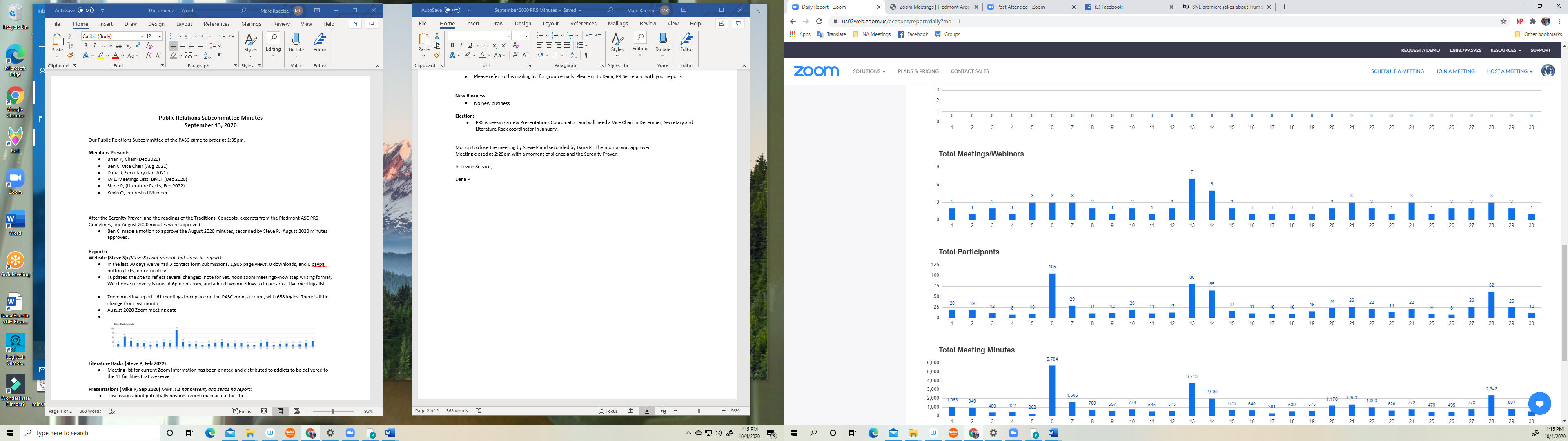 Literature Racks (Steve P, Feb 2022) Meeting list for current Zoom information has been printed and distributed to addicts to be delivered to the 11 facilities that we serve. Presentations (Mike R, Sep 2020) Mike R is not present, and sends no report.Meetings Lists (Ky L): Ky L is not present, and sends no reportDiscussion about the meeting list that was published last month- it has no notation of the password.  New Business: Outreach via zoom to facilities that we previously have brought presentations to.  Jails, Drug Court, First Responders, clergy, and law enforcement as potential places to reach out to.  Discussion focused on continuity of what has been done in the past and using the contacts.  PR training is available through the region 10/17.  Suggestion to begin with reaching out to Drug Court.  Will reach out to Anthony M for reference on presentations that have been established in the past.  Using the NAWS PR template available on the website.  Brian K will reach out to Drug Court to gauge interest in attending an online presentation. ElectionsPRS is seeking a new Presentations Coordinator.  Adam W is present in the meeting and expresses a willingness to serve as Presentations Coordinator. After discussion of the requirements for the position,  Adam was unanimously elected Presentations Coordinator.   The PRS will need a Vice Chair in December, Secretary and Literature Rack coordinator in January. H&I Report: (Jake S)We met virtually today at 2:30 with 10 in attendance. Boxwood continues to be the only meeting that is taking place, and only 1 out of 3 took place as planned last month. Considering the pandemic, there has been some concern about volunteer willingness and safety. The Boxwood Panel Leader is communicating with the program coordinator in order to inquire about setting up a hybrid Zoom/in-person meeting at the facility so as to increase the number of people willing to volunteer. On that note, we are pushing to get Zoom meetings available at all H and I facilities. This will likely happen soon at the Wellness Center, but things are moving much more slowly with both ACRJ facilities and 5 East. These facilities' Panel Leaders will be reaching out to the program coordinators in order to suggest a couple of alternatives to in-person H and I meetings. I am hoping to have more to report on this front next month. We have no literature needs this month. Open service positions include H and I Vice Chair. H and I secretary will be opening up in December. Next meeting is scheduled for November 1st at 2:30 pmTreasurer’s Report: (Lawrence W.)A summary of numbers.Above Prudent Reserve by $294.07 My Opening and Closing Balances are again under the credit union balance by $22.03, else the accounts reconcile exactly. I’ve looked since August and I cannot, cannot find where the accounts diverge. Preparations for Leaving Service PositionThis is my penultimate report as treasurer. I’m willing and committed to hang around to ensure a smooth transition. Required actions:Interview candidate(s) for treasurer and/or vice treasurer.Election or vote of confidence for Kurt.Add his/her name to the signature card and mine removed. Transfer all necessary account passwords (gmail, PayPal, and credit union). They ought to be changed at some soon point.Transfer my PO Box key.Transfer the checkbook and all records I have:Endorsement stampDeposit slipsCredit Union statements through NovemberTreasurer’s reports through NovemberExcel spreadsheets of donations and literature distributionsEnvelopesTransfer the debit card.We should immediately announce both the treasurer and vice treasurer positions as open. If you know of a capable person(s) who is looking for a good service opportunity, please reach out.Literature Report: (Jim W.)In September I distributed a total of $108.80 in literature.  I made a small order in the amount of $153.27, in order to keep a minimum amount of basic texts, step working guides, Just for Todays and white key tags.  The treasurer requested that we keep orders to a minimum, given our donation to Region left us barely over minimum reserve and the fact that donations to the area have been very low.
Ad-hoc Reports: 25th ECCNA Bid Committee Report: (Tee T)The 25th ECCNA bid committee met on 9/27/2020 @ 1PM on Zoom.  There will be a 50/50 raffle at the Brunswick Stew on 10/24/2020 for fundraising for the 25th ECCNA.  Tickets are only being sold at the Stew and the drawing to determine the winner(s) will be held at the Stew.The Next ECCNA 25th bid committee meeting will be held on 11/22/2020 @1 PM on Zoom.RECESS noneIV. OLD BUSINESS Motions to be voted on by groups:204-1 Maker: Policy SubcommitteeSecond: Joe B Beach Area RCMChange Addendum 1 Subcommittee’s Creation and Purposes (Rev 2019): 7. RegionalSpeaker Jam: Section AFrom:A. Dates are to be the second Saturday of March and September (138th RSC)i. (Dates may have to be change due to other Regional events or conflict in dates)To:A. Suggested dates are the spring and falli. (Dates may have to be change due to other Regional events or conflict in dates)The motion passed with 7 in favor, none opposed, and one abstention. 204-2 Motion: To request, not to exceed at this time, budgeted money for Autonomy Zonal forum possibly being held in January 2021.  This request is for the RD, RDA, RDA2Intent: to be compliant with policy requirements to requesting fundingMotion Maker: Regional Delegate TeamSeconded:  Joe B Beach areaThe motion passed with 7 in favor, none opposed, and one abstention. 204-3 MotionTo suspend policy one time to allow two speaker jams to occur fall of 2020.Intent to carry the messageMaker Julie B - Beach AreaSecond David H – PiedmontThe motion passed with 7 in favor, none opposed, and one abstention. V. NEW BUSINESS NoneVI. ELECTIONS NoneVII. ANNOUNCEMENTS AND ANNIVERSARIES  ANNOUNCEMENTSBecause of changes with security rules on the zoom platform, a password was added to all virtual meetings in the Piedmont Area.  The information is on the website.  Please spread the word to ensure that addicts are able to access the meetings. Password is 071953 In keeping with our 7th Tradition, a reminder that the Paypal app on our website:  piedmontvana.org   does have the ability to be set up with a recurring donation.2020 CARNA October 2-day:  October 17 & 18 10 am – 4 pm.  Zoom ID:  304 156 278:  https://zoom.us/J/304156278 The following positions are open for those interested in serving the NA Community:PASC Alternate Secretary please contact Dana R.VRCC Alternate Director please contact Tee T.Alternate Literature Chair please contact Jim W.H&I Vice Chair and Secretary, please contact Jake S. Women’s Regional Jail panel leader please contact Patsy G.PR Vice Chair, please contact Brian K.RCM 2, please contact Chris P.ANNIVERSARIESBonnie C will celebrate 18 months Tuesday 10/6 7:00 pm at Off the TracksJon Th. will celebrate 12 years on 10/16.  Celebration meeting TBD.Chris P will celebrate 5 years Friday 10/30 6 pm at Where I’m At.Lawrence E. will celebrate 14 years Monday November 9 6 pm on the zoom meeting of We Choose RecoveryBeth H will celebrate 9 years Monday November 9 at 6 pm on the zoom meeting of We Choose RecoveryVIII. MOTIONS TO SEND BACK TO GROUPSNoneNext ASC: The next Area Service will be held on November 1, 2020 at 4:00pmMotion to Close: 4:52pmMade by: Jake S2nd by: Terry WSerenity prayer said by all.ILS, Dana R.Opening Balance$2,248.557 PayPal donations from 6 home groups245.50Dividend0.02Total all income245.52NAWS Donation300.00CARNA Donation300.00Total expenses600.00Closing Balance1,894.07 Donations ReportLast MonthThis MonthNumber of donors127Number of home groups86Total donations$513.37		$245.52Difference$267.85-Sept 1 - 30 TransactionsPresented ASC October 4, 2020Presented ASC October 4, 2020Presented ASC October 4, 2020Opening Balance2,248.55 DonationsPay PalCash/ChecksAddicts in the BelfryChanging PerspectivesESP19.12E.L.I.J.A.J.KISSMorning MeditationNew Attitudes19.12New LifeOak Ridge GratitudeOff the TrackPalmyraSerene in GreeneSharing What We HaveSOS23.97Spiritual SolutionsTogether We CanWe Choose Recovery115.92Whatever It TakesWhere I’m At28.83Working the StepsAnonymousSubtotal: Cash & Checks 245.500.00 Total: All Donations245.50Special Events ReturnExplain:Bank Differences0.02Explain: DividendExplain: DividendOther Monies InExplain:Other Monies InExplain:Subtotal: Other Income0.02Total: All Income245.52Check # and PayeeAmount#NAWS LiteratureInvoice ##NAWS LiteratureInvoice ##COOSSpec Evs StorageSpec Evs Storage#483NAWS Donation300.00#484CARNA Donation300.00#Explain: GoDaddy.comWebsiteWebsiteTotal Checks/Debits600.00Closing Balance1,894.07Prudent Reserve1,600.00Above/(Below) Prudent Reserve294.07